دهه امامت (عید قربان تا عید غدیر)درکلام مقام معظم رهبریمسأله‌ی‌غدیر ، یعنی‌گزینش‌علم‌و تقوا و جهاد و ورع‌و فداكاری‌در راه‌خدا و سبقت‌ در ایمان‌و اسلام‌و تكیه‌روی‌اینها در تشخیص‌ و تعیین‌ مدیریت‌جامعه ‌. این‌قضیه‌ ، یك‌قضیه‌ی‌ ارزشی‌است ‌. به‌این‌معنا، غدیر نه‌برای‌شیعیان‌ ، بلكه‌برای‌همه‌ی‌مسلمانان‌ ، آموزنده‌و حاوی‌درس‌است‌و می‌تواند مورد تجلیل‌و تكریم‌قرار بگیرد . عید غدیر، حقیقتا برای‌مردم‌عید است‌; چون‌به‌یادآورنده‌ی‌یك‌امر حساس‌و مهم‌است. عید غدیر، عید ولایت است، عید سیاست است، عید دخالت مردم در امر حكومت است، عید آحاد ملت و امّت اسلامى است. این عید، مخصوص شیعه هم نیست. جا دارد و حق آن است كه همه امّت اسلامى، این روز را براى خودشان عید بدانند. غدیر، عید امیرالمؤمنین علیه الصّلاة والسّلام هم هست و شیعیان آن حضرت، به طور ویژه از این عید استفاده مى‏كنند‌ .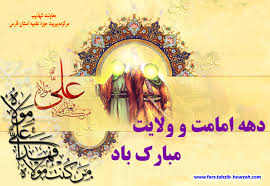 